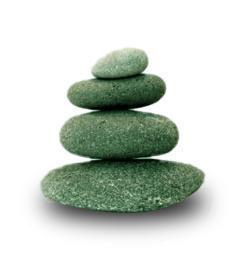 Supplemental Guide:Pediatric Cardiology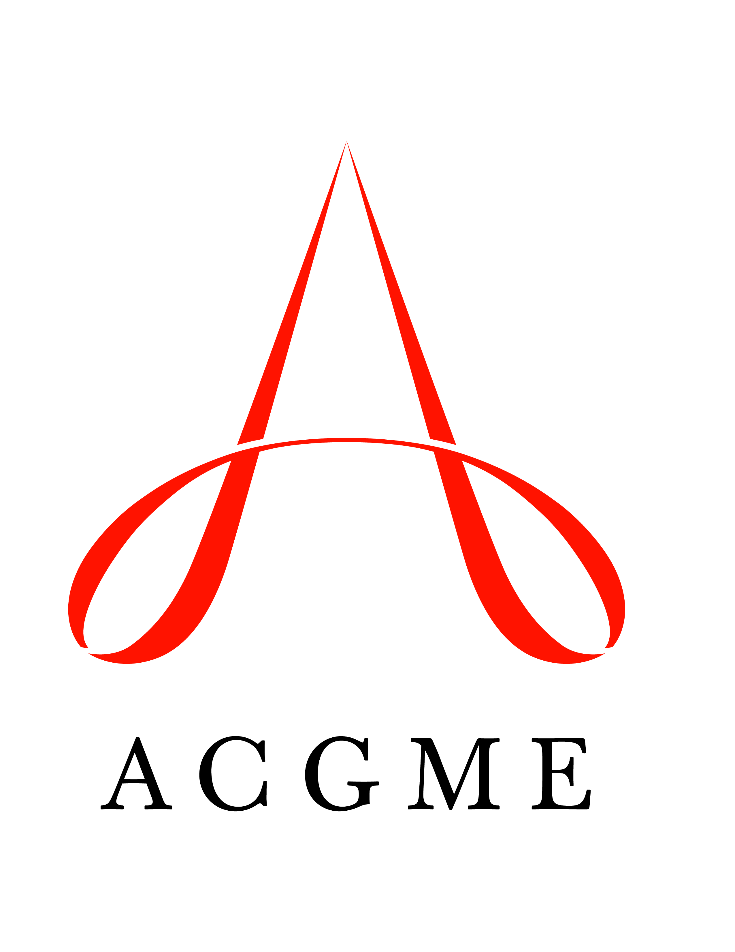 April 2023TABLE OF CONTENTSintroduction	3Patient care	5Clinical Reasoning for Diagnosis	5Patient Management	7Organization and Prioritization of Patient Care	9Transthoracic Echocardiography	11Medical Knowledge	13Anatomy, Physiology, and Natural (and Modified) History of Cardiac Conditions	13Diagnostic Cardiac Catheterization	15Electrophysiologic Testing	17Systems-based practice	18Patient Safety	18Quality Improvement	20System Navigation for Patient-Centered Care – Coordination of Care	22System Navigation for Patient-Centered Care – Transitions in Care	24Population and Community Health	26Physician Role in Health Care Systems	28practice-based learning and improvement	30Evidence-Based and Informed Practice	30Reflective Practice and Commitment to Personal Growth	32professionalism	34Professional Behavior	34Ethical Principles	37Accountability/Conscientiousness	39Well-Being	40interpersonal and communication skills	41Patient- and Family-Centered Communication	41Interprofessional and Team Communication	43Communication within Health Care Systems	45Complex Communication Around Serious Illness and Prognosis	47Mapping of 1.0 to 2.0 	49Resources	52Milestones Supplemental GuideThis document provides additional guidance and examples for the Pediatric Cardiology Milestones. This is not designed to indicate any specific requirements for each level, but to provide insight into the thinking of the Milestone Work Group.Included in this document is the intent of each Milestone and examples of what a Clinical Competency Committee (CCC) might expect to be observed/assessed at each level. Also included are suggested assessment models and tools for each subcompetency, references, and other useful information.Review this guide with the CCC and faculty members. As the program develops a shared mental model of the Milestones, consider creating an individualized guide (Supplemental Guide Template available) with institution/program-specific examples, assessment tools used by the program, and curricular components.Additional tools and references, including the Milestones Guidebook, Clinical Competency Committee Guidebook, and Milestones Guidebook for Residents and Fellows, are available at the end of this document as well as on the Resources page of the Milestones section of the ACGME website.The following resources will be generally beneficial for all milestones and subcompetencies: American Board of Pediatrics. “Entrustable Professional Activities for Subspecialties: Cardiology.” https://www.abp.org/content/entrustable-professional-activities-subspecialties. Accessed 2021. Armsby, Laurie B., Robert N. Vincent, Susan R. Foerster, Ralf J. Holzer, John W. Moore, Audrey C. Marshall, Larry Latson, and Michael Brook. 2015. “Task Force 3: Pediatric Cardiology Fellowship Training in Cardiac Catheterization.” Journal of the American College of Cardiology 66(6): 699-705. doi:10.1016/j.jacc.2015.03.012.Dubin Anne M., Edward P. Walsh, Wayne Franklin, Ronald J. Kanter, J. Philip Saul, Maully J. Shah, George F. Van Hare, and Julie A Vincent. 2015. “Task Force 4: Pediatric Cardiology Fellowship Training in Electrophysiology.” Circulation. 132(6): e75-e80. [Published correction appears in Circulation 2016 Mar 29;133(13):e467]. doi:10.1161/CIR.0000000000000195.Feltes, Timothy F., Stephen J. Roth, Melvin C. Almodovar, Dean B. Andropoulos, Desmond J. Bohn, John M. Costello, Robert J. Gajarski, Antonio R Mott, and Peter Koenig. 2015. “Task Force 5: Pediatric Cardiology Fellowship Training in Critical Care Cardiology.” Circulation. 132(6): e81-e90. doi:10.1161/CIR.0000000000000196.Frank, Lowell H., Peter R. Koenig, and Shubhika Srivastava. 2017. “Connecting Milestones to Observable Clinical Performance through Standardized Pediatric Cardiology Rotation Evaluations: Report and Reflections on a Novel Pilot Project.” Progress in Pediatric Cardiology 44: 11-15. doi:10.1016/j.ppedcard.2016.12.005.Lewis, Alan B., Gerard R. Martin, Peter J. Bartz, Peter S. Fischbach, David R. Fulton, G. Paul Matherne, Benjamin Reinking, and Robert L. Spicer. 2015. “Task Force 1: Pediatric Cardiology Fellowship Training in General Cardiology.”  Circulation. 132(6): 48-56. doi:10.1161/CIR.0000000000000192.Mahle, William T., Anne M. Murphy, Jennifer S. Li, Yuk M. Law, Jane W. Newburger, Stephen R. Daniels, Daniel Bernstein, Bradley S. Marino, and Robert D. Ross. 2015. “Task Force 8: Pediatric Cardiology Fellowship Training in Research and Scholarly Activity.” Circulation. 132(6): 107-113. [published correction appears in Circulation 2016 Mar 29;133(13):e470]. doi:10.1161/CIR.0000000000000199. Ross, Robert D., Michael Brook, Peter Koenig, Jeffrey A. Feinstein, Peter Lang, Robert L. Spicer, Julie A. Vincent, et al. 2015. “SPCTPD/ACC/AAP/AHA Training Guidelines for Pediatric Cardiology Fellowship Programs (Revision of the 2005 Training Guidelines for Pediatric Cardiology Fellowship Programs).” Journal of the American College of Cardiology S0735-1097(15)00809-8. [published online ahead of print, 2015 Mar 13]. doi:10.1016/j.jacc.2015.03.004.Srivastava, Shubhika, Elizabeth Braunlin, David Brown, Antonio G. Cabrera, Lowell Frank, Julie S. Glickstein, Troy Johnston, et al. 2017. “Curricula Components for Entrustable Professional Activities for the Subspecialty of Pediatric Cardiology.” Progress in Pediatric Cardiology. 44: 17-32. https://doi.org/10.1016/j.ppedcard.2017.01.004. Srivastava, Shubhika, Beth F. Printz, Tal Geva, Girish S. Shirali, Paul M. Weinberg, Pierre C. Wong, and Peter Lang. 2015. “Task Force 2: Pediatric Cardiology Fellowship Training in Noninvasive Cardiac Imaging.” Circulation. 132(6):e57-e67. [published correction appears in Circulation 2016 Mar 29;133(13):e466]. doi:10.1161/CIR.0000000000000193.Stout, Karen, Anne Marie Valente, Peter J. Bartz, Stephen Cook, Michelle Gurvitz, Arwa Saidi, and Robert D. Ross. 2015. “Task Force 6: Pediatric Cardiology Fellowship Training in Adult Congenital Heart Disease”.  Journal of the American College of Cardiology. 66(6):723-731. [published correction appears in Journal of the American College of Cardiology 2015 Aug 11;66(6):762]. doi:10.1016/j.jacc.2015.03.011.Webber, Steven A., Daphne T. Hsu, D. Dunbar Ivy, Thomas J. Kulik, Elfriede Pahl, David N. Rosenthal, W. Robert Morrow, and Jeffrey A. Feinstein. 2015. “Task Force 7: Pediatric Cardiology Fellowship Training in Pulmonary Hypertension, Advanced Heart Failure, and Transplantation.” Journal of the American College of Cardiology.66(6):732-739. [published correction appears in Journal of the American College of Cardiology 2015 Aug 11;66(6):763]. doi:10.1016/j.jacc.2015.03.013.To help programs transition to the new version of the Milestones, the ACGME has mapped the original Milestones 1.0 to the new Milestones 2.0. Indicated below are the subcompetencies that are similar between versions. These are not exact matches, but are areas that include similar elements. Not all subcompetencies map between versions. Inclusion or exclusion of any subcompetency does not change the educational value or impact on curriculum or assessment. Available Milestones Resources   Milestones 2.0: Assessment, Implementation, and Clinical Competency Committees Supplement, 2021 - https://meridian.allenpress.com/jgme/issue/13/2s  Milestones Guidebooks: https://www.acgme.org/milestones/resources/   Assessment Guidebook   Clinical Competency Committee Guidebook  Clinical Competency Committee Guidebook Executive Summaries  Implementation Guidebook  Milestones Guidebook   Milestones Guidebook for Residents and Fellows: https://www.acgme.org/residents-and-fellows/the-acgme-for-residents-and-fellows/   Milestones Guidebook for Residents and Fellows  Milestones Guidebook for Residents and Fellows Presentation  Milestones 2.0 Guide Sheet for Residents and Fellows  Milestones Research and Reports: https://www.acgme.org/milestones/research/   Milestones National Report, updated each fall   Milestones Predictive Probability Report, updated each fall Milestones Bibliography, updated twice each year  Developing Faculty Competencies in Assessment courses - https://www.acgme.org/meetings-and-educational-activities/courses-and-workshops/developing-faculty-competencies-in-assessment/   Assessment Tool: Direct Observation of Clinical Care (DOCC) - https://dl.acgme.org/pages/assessment  Assessment Tool: Teamwork Effectiveness Assessment Module (TEAM) - https://team.acgme.org/ Improving Assessment Using Direct Observation Toolkit - https://dl.acgme.org/pages/acgme-faculty-development-toolkit-improving-assessment-using-direct-observation  Remediation Toolkit - https://dl.acgme.org/courses/acgme-remediation-toolkit  Learn at ACGME has several courses on Assessment and Milestones - https://dl.acgme.org/  Patient Care 1: Clinical Reasoning for DiagnosisOverall Intent: To integrate collected data (e.g., history including social determinants of health, physical, laboratory/diagnostic if available) to make an informed and appropriately broad differential diagnosisPatient Care 1: Clinical Reasoning for DiagnosisOverall Intent: To integrate collected data (e.g., history including social determinants of health, physical, laboratory/diagnostic if available) to make an informed and appropriately broad differential diagnosisMilestonesExamplesLevel 1 Presents relevant clinical facts (e.g., history, exam, tests, consultations) in the order they were elicitedAfter evaluating a neonate with hypoxemia at birth, reports vital signs and physical exam findings without prioritization or recognition of pertinent positives and pertinent negatives; recites the patient’s history without excluding irrelevant information or emphasizing important informationLevel 2 Generates a differential diagnosis based on the clinical factsFor a well four-year-old child with a murmur, provides an overly broad differential of possible etiologies without recognizing which may be more or less likely Lists the five most common causes of cyanotic heart disease but is unable to rank their likelihood based on the available clinical data Recognizes that the immediate post-operative Fontan patient is in hypotensive shock without being able to discern a likely etiologyLevel 3 Organizes clinical facts to compare and contrast diagnoses being considered, resulting in a prioritized differential diagnosisHaving considered pertinent positive and negative findings, formulates a differential diagnosis of a neonate with hypoxemia in order of more likely to less likelyConsiders common and less common causes of cyanotic heart disease and ranks their likelihood based on the available clinical dataProvides a focused differential for a post-operative Fontan patient in hypotensive shock in ranked order of likelihood based on the clinical findings and diagnostic testingLevel 4 Integrates clinical facts into a unifying diagnosis(es); reappraises in real time to avoid diagnostic errorBy considering new information, including test results and changing clinical status, re-visits and adjusts the differential diagnosis for a hypoxic neonate in real timeConsistently compares and contrasts several diagnoses and uses supporting evidence to determine which is the most likely in a post-operative Fontan patient in hypotensive shockLevel 5 Models diagnostic reasoning for junior learnersArticulates clinical reasoning in a way that allows insight into an expert’s clinical decision makingDevelops a curriculum that aids junior learners in developing and advancing their clinical reasoning skills as assessed in pre- and post-test evaluationAssessment Models or ToolsCase-based discussionDirect observationMedical record (chart) reviewMultisource feedbackSimulationCurriculum Mapping Notes or ResourcesBowen, Judith L. 2006. “Educational Strategies to Promote Clinical Diagnostic Reasoning.” NEJM 355: 2217-2225. https://www.nejm.org/doi/full/10.1056/NEJMra054782.Feltes, Timothy F., Stephen J. Roth, Melvin C. Almodovar, Dean B. Andropoulos, Desmond J. Bohn, John M. Costello, Robert J. Gajarski, Antonio R Mott, and Peter Koenig. 2015. “Task Force 5: Pediatric Cardiology Fellowship Training in Critical Care Cardiology.” Circulation. 132(6): e81-e90. doi:10.1161/CIR.0000000000000196.Lewis, Alan B., Gerard R. Martin, Peter J. Bartz, Peter S. Fischbach, David R. Fulton, G. Paul Matherne, Benjamin Reinking, and Robert L. Spicer. 2015. “Task Force 1: Pediatric Cardiology Fellowship Training in General Cardiology.”  Circulation. 132(6): 48-56. doi:10.1161/CIR.0000000000000192.Society to Improve Diagnosis in Medicine. “Tools and Toolkits.” https://www.improvediagnosis.org/toolkits/. Accessed 2020. Srivastava, Shubhika, Elizabeth Braunlin, David Brown, Antonio G. Cabrera, Lowell Frank, Julie S. Glickstein, Troy Johnston, et al. 2017. “Curricula Components for Entrustable Professional Activities for the Subspecialty of Pediatric Cardiology.” Progress in Pediatric Cardiology. 44: 17-32. https://doi.org/10.1016/j.ppedcard.2017.01.004. Patient Care 2: Patient Management Overall Intent: To create a management plan and select the appropriate testing as dictated by the clinical situationPatient Care 2: Patient Management Overall Intent: To create a management plan and select the appropriate testing as dictated by the clinical situationMilestonesExamplesLevel 1 Lists management options for common clinical presentationsFor a patient with a ventricular septal defect (VSD), lists broad treatment options such as medication, surgery, or catheter-based intervention Level 2 Identifies advantages and drawbacks of standard management optionsUnderstands risks and benefits of a cardiac catheterization procedure for a patient with pulmonary hypertension Discusses risks and benefits of surgical repair versus medical management of a four-month-old with congestive heart failure with a large perimembranous VSDLevel 3 Develops and adapts a patient-specific management plan for patients with common and typical presentationDetermines that a three-week-old with poor weight gain with a perimembranous VSD should be started on diuresis and increased fortification of feeds in the setting of congestive heart failure symptoms, rather than immediately proceed with surgical repairIn a hypoxemic three-month-old patient status post Norwood, recommends a cardiac catheterization to determine etiology of cyanosis before performing an early Glenn repairLevel 4 Develops and adapts a patient-specific management plan for patients with complicated and atypical presentationIn a hypoxemic 18-month-old patient with pulmonary vein stenosis status post Glenn, develops a staged treatment plan including cardiac catheterization for potential intervention and dilation of veins, medications, and/or surgeryLevel 5 Models the development and adaptation of management plansConsistently articulates evidence-based management plans In a two-year-old patient with progressive pulmonary vein stenosis status post Glenn, leads a patient’s family and multidisciplinary team discussion on palliative care options Assessment Models or ToolsCase-based discussionDirect observationMedical record (chart) reviewMultisource feedbackCurriculum Mapping Notes or ResourcesFeltes, Timothy F., Stephen J. Roth, Melvin C. Almodovar, Dean B. Andropoulos, Desmond J. Bohn, John M. Costello, Robert J. Gajarski, Antonio R Mott, and Peter Koenig. 2015. “Task Force 5: Pediatric Cardiology Fellowship Training in Critical Care Cardiology.” Circulation. 132(6): e81-e90. doi:10.1161/CIR.0000000000000196.Lewis, Alan B., Gerard R. Martin, Peter J. Bartz, Peter S. Fischbach, David R. Fulton, G. Paul Matherne, Benjamin Reinking, and Robert L. Spicer. 2015. “Task Force 1: Pediatric Cardiology Fellowship Training in General Cardiology.”  Circulation. 132(6): 48-56. doi:10.1161/CIR.0000000000000192.Sachdeva, Ritu, Anne Marie Valente, Aimee K. Armstrong, Stephen C. Cook, B. Kelly Han, Leo Lopez, George K. Lui, et al. 2020. “ACC/AHA/ASE/HRS/ISACHD/SCAI/SCCT/SCMR/SOPE 2020 Appropriate Use Criteria for Multimodality Imaging During the Follow-Up Care of Patients with Congenital Heart Disease: A Report of the American College of Cardiology Solution Set Oversight Committee and Appropriate Use Criteria Task Force, American Heart Association, American Society of Echocardiography, Heart Rhythm Society, International Society for Adult Congenital Heart Disease, Society for Cardiovascular Angiography and Interventions, Society of Cardiovascular Computed Tomography, Society for Cardiovascular Magnetic Resonance, and Society of Pediatric Echocardiography.” Journal of the American College of Cardiology 75(6): 657–703. doi: 10.1016/j.jacc.2019.10.002. Schumacher, Daniel J., Robert Englander, Patricia J. Hicks, Carol Carraccio, and Susan Guralnick. 2014. “Domain of Competence: Patient Care.” Academic Pediatrics 14(2) Supp: S13-S35. https://pubmed.ncbi.nlm.nih.gov/24602619/.Patient Care 3: Organization and Prioritization of Patient CareOverall Intent: To organize and appropriately prioritize patient needs to optimize patient outcomesPatient Care 3: Organization and Prioritization of Patient CareOverall Intent: To organize and appropriately prioritize patient needs to optimize patient outcomesMilestonesExamplesLevel 1 Organizes patient care for an individual patient when promptedSees a patient admitted for heart failure and orders a chest radiograph, electrocardiogram, and echocardiogram, when asked by a senior fellowLevel 2 Organizes patient care responsibilities by focusing on individual (rather than multiple) patientsWhile admitting a stable teenager for heart failure, fails to shift priority to an urgent evaluation for a neonate with possible obstructed total anomalous pulmonary venous connection (TAPVC)  Level 3 Organizes and prioritizes the simultaneous care of patients with efficiency; anticipates and triages urgent and emergent issuesWhile admitting a stable teenager for heart failure, shifts priority to rapidly evaluate a neonate with suspected obstructed TAPVC and initiates an urgent diagnostic plan prior to returning to the patient with heart failure Level 4 Organizes, prioritizes, and delegates patient care responsibilities, even when patient volume approaches the capacity of the individual or facility While admitting an unstable teenager for heart failure, receives multiple pages for neonatal consults in several babies with profound hypoxemia; after assessing the stability of the heart failure patient, appropriately delegates the admission of the heart failure patient and appropriately triages and manages the hypoxemic neonates, and communicates events to the attending Level 5 Coaches junior learners in organizing patient care responsibilitiesAfter initial stabilization of all patients, reviews care as well as teaching points with the residents, and meets with the nurses and patients’ family members to address further questionsOrganizes a debriefing with the team after a clinically busy day with multiple urgent, unstable patients to review the prioritization followed to ensure improvement in the futureAssessment Models or ToolsDirect observationGuided reflection Multisource feedback Self-assessmentCurriculum Mapping Notes or ResourcesCovey, Stephen. 1989. The Seven Habits of Highly Effective People. New York, NY: Simon & Schuster.Di Rocco, Jennifer R., Chieko Kimata, Masihullah Barat, and Samantha Kodama. 2022. “Paediatric Resident Workflow Observations in a Community-Based Hospital.” British Medical Journal Open Quality 11(1):e001607. doi:10.1136/bmjoq-2021-001607.Kuch, Bradley A., Matthew Bochkoris, and Richard A. Orr. 2020. “Triage and Transport of Infants and Children with Cardiac Disease.” In Critical Care of Children with Heart Disease. Springer Cham. doi:10.1007/978-3-030-21870-6_2. Accessed 2022.Ledrick, David, Susan Fisher, Justin Thompson, and Mark Sniadanko. 2009. “An Assessment of Emergency Medicine Residents’ Ability to Perform in a Multitasking Environment.” Academic Medicine 84(9): 1289-1294. doi: 10.1097/ACM.0b013e3181b18e1c.Patient Care 4: Transthoracic Echocardiography (TTE) Overall Intent: To independently perform and interpret transthoracic echocardiographyPatient Care 4: Transthoracic Echocardiography (TTE) Overall Intent: To independently perform and interpret transthoracic echocardiographyMilestonesExamplesLevel 1 Lists the elements of a complete transthoracic echocardiogramLists the different modalities, views, and utility of echocardiography (2D, M-mode, Doppler)Level 2 Obtains and identifies standard views for transthoracic echocardiogramDistinguishes normal from abnormal findingsPerforms basic views of a transthoracic echocardiogram following an institutional protocolNames visualized anatomic structures while acquiring standard parasternal long and short axis imaging as part of an institutional protocol
 Identifies a VSD Identifies severely reduced ventricular functionLevel 3 Performs a complete transthoracic echocardiogram for normal and simple heart diseaseInterprets anatomic, hemodynamic, and functional data in simple heart diseasePerforms a complete transthoracic echocardiogram following institutional protocol and attempts to optimize image qualityPerforms a complete study demonstrating tetralogy of Fallot
Interprets secondary echocardiographic findings in a patient with left to right shunt, such as chamber dilation and valve integrity   Level 4 Performs transthoracic echocardiogram for complex heart disease and adapts the study to patient needsInterprets anatomic, hemodynamic, and functional data in complex heart diseasePerforms a comprehensive echocardiogram of a patient with hypoplastic left heart syndrome and creates a report highlighting pertinent positive and negative findingsIdentifies the presence of a restrictive atrial septum and provides guidance on the need for atrial septostomyLevel 5 Serves as a resource for other learners in performing a transthoracic echocardiogram for complex heart disease  Serves as a resource for other learners in interpreting a transthoracic echocardiogram for complex heart diseaseProvides expert counsel to junior fellows on the acquisition and interpretation of complex echocardiographic images. Applies skills from the TTE to other advanced imaging, such as TEE and fetal echocardiographyAssessment Models or ToolsCase-based discussion/conferencesDirect observationEnd-of-rotation evaluationsImage reviewPortfoliosProcedure logsReport reviewCurriculum Mapping Notes and ResourcesMany categorical cardiology fellows may have limited exposure to advanced techniques, such as fetal echocardiography, transesophageal echocardiography, or intravascular ultrasound, and these are not intended to be evaluated in this subcompetencyLai, Wyman W, Tal Geva, Girish S. Shirali, Peter C. Frommelt, Richard A. Humes, Michael M. Brook, Ricardo H. Pignatelli, and Jack Rychik. 2006. “Guidelines and Standards for Performance of a Pediatric Echocardiogram: A Report from the Task Force of the Pediatric Council of the American Society of Echocardiography.” Journal of the American Society of Echocardiography 19(12): 1413-1430. doi:10.1016/j.echo.2006.09.001. Lopez, Leo, Steven D. Colan, Peter C. Frommelt, Gregory J. Ensing, Kathleen Kendall, Adel K. Younoszai, Wyman W. Lai, and Tal Geva. 2010. “Recommendations for Quantification Methods During the Performance of a Pediatric Echocardiogram: A Report from the Pediatric Measurements Writing Group of the American Society of Echocardiography Pediatric and Congenital Heart Disease Council.” Journal of the American Society of Echocardiography 23(5): 465-577. doi:10.1016/j.echo.2010.03.019.Medical Knowledge 1: Anatomy, Physiology, and Natural (and Modified) History of Cardiac Conditions Overall Intent: To develop a broad foundation of knowledge to manage children with heart diseaseMedical Knowledge 1: Anatomy, Physiology, and Natural (and Modified) History of Cardiac Conditions Overall Intent: To develop a broad foundation of knowledge to manage children with heart diseaseMilestonesExamplesLevel 1 Describes anatomy and physiology of a structurally normal heartDescribes normal fetal and postnatal cardiac anatomy Explains that pulmonary pressures are normally less than systemic pressure after birthLevel 2 Describes anatomy and physiology of simple cardiac conditionsDiscusses natural history of common or simple heart conditionsDescribes anatomy of basic congenital heart defects and their subtypes, such as atrial septal defect (ASD): secundum, primum, sinus venosus, and coronary sinus Describes the basic physiology of obstructive congenital heart lesions such as pulmonic stenosis, aortic stenosis, and coarctation of the aortaIn an infant with a large VSD, describes the signs and symptoms in the first six months of life as the pulmonary vascular resistance decreasesLevel 3 Describes anatomy and physiology of complex cardiac conditionsDiscusses the impact of intervention on the natural history of common or simple heart conditionsIdentifies different subtypes of total anomalous pulmonary venous return and its variable presentations, obstructive versus nonobstructiveDistinguishes the variable physiologies that are possible in a cyanotic infant, such as inadequate pulmonary blood flow, single ventricle, and transposition of the great vesselsExplains how balloon valvuloplasty is used to relieve aortic stenosis with the potential for aortic insufficiency and restenosisDiscusses the potential and need for pacemaker after surgical closure of a VSD in congenitally corrected transposition of the great arteriesLevel 4 Integrates anatomy and physiology to predict clinical presentation and progression with a high level of detailDiscusses anticipated course of uncommon or complex heart conditions, with or without treatmentDescribes the anatomic subtypes of double outlet right ventricle with its various physiologic permutations and clinical presentationsIdentifies the postnatal implications of aberrations of fetal physiology such as a critical obstruction lesionAnticipates the possibility of progressive restriction to pulmonary blood flow in a patient with tricuspid atresia and normally related great arteriesLevel 5 Appraises and applies evidence to challenging treatment decisions for anatomic and physiologic variantsDiscusses anticipated course of rare heart conditions, with or without treatmentUses applicable literature and institutional experience to treat rare and complex congenital or acquired heart disease to decide and present that plan to other health care practitioners and refer for the appropriate medical and or surgical interventionDiscusses the evidence and anticipated course with patients’ families and health care teams for rare and complex congenital and acquired heart diseaseAssessment Models or ToolsCase-based discussionDirect observation In-training examinations Curriculum Mapping Notes and ResourcesAllen, Hugh D., David J. Driscoll, Robert E. Shaddy, and Timothy F. Feltes. 2007. Moss and Adams’ Heart Disease in Infants, Children and Adolescents: Including the Fetus and Young Adult, 2 Volume Set, 9th ed. Lippincott Williams & Wilkins. ISBN:0781786843.Eidem, Benjamin W., Bryan C. Cannon, Anthony C. Chang, Jonathon N. Johnson, Paul Kantor, Robert E. Shaddy, and Frank Cetta. 2022. Pediatric Cardiology Board Review, 3rd ed. Wolters Kluwer. ISBN/ISSN: 9781975180478.Rudolph, Abraham. 2009. Congenital Diseases of the Heart: Clinical-Physiological Considerations, 3rd ed. Wiley-Blackwell. ISBN: 978-1-405-16245-6. Medical Knowledge 2: Diagnostic Cardiac Catheterization Overall Intent: To interpret diagnostic cardiac catheterization and integrate data into patient careMedical Knowledge 2: Diagnostic Cardiac Catheterization Overall Intent: To interpret diagnostic cardiac catheterization and integrate data into patient careMilestonesExamplesLevel 1 Describes data available from cardiac catheterizationLists the commonly acquired saturations and chamber pressures measured in a diagnostic catheterizationDescribes normal saturations and pressures obtained during a cardiac catheterizationLevel 2 Reports angiographic findings and calculates hemodynamic data from a cardiac catheterizationCalculates Qp/Qs in a patient with a ventricular septal defectDescribes the angiographic features of a ventricular septal defect Level 3 Interprets and synthesizes angiographic and hemodynamic data from a straightforward cardiac catheterizationCalculates hemodynamic data and ascertains candidacy for cavopulmonary anastomosis in a patient with a single ventricle aortopulmonary shuntAscertains candidacy for unilateral balloon pulmonary angioplasty with stent placement after interpreting the hemodynamic and angiographic data Identifies partial anomalous pulmonary venous return from hemodynamic and angiographic dataLevel 4 Interprets and synthesizes angiographic and hemodynamic data from a complex cardiac catheterizationIdentifies right ventricular dependent coronary circulation and its implications for management in a neonate with pulmonary atresia and intact ventricular septumDiscusses the limitations of and alternatives for calculating the Qp/Qs in a patient with multi-source pulmonary blood flow Level 5 Coaches others to interpret and synthesize angiographic and hemodynamic data from a complex cardiac catheterizationAfter reviewing the diagnostic catheterization and pulmonary vasoreactivity testing in a patient with severe pulmonary hypertension, leads a discussion referring to literature weighing risks and benefits of a palliative Potts shunt versus lung transplantation referral, incorporating consideration of the impact of the patient’s extracardiac disease on decision makingAssessment Models or ToolsCase-based discussionDirect observationIn-training examMedical record (chart) auditMultisource feedbackProcedure logCurriculum Mapping Notes or ResourcesFeltes, Timothy F., Emile Bacha, Robert H. Beekman III, John P. Cheatham, Jeffrey A. Feinstein, Antoinette S. Gomes, Ziyad M. Hijazi, et al. 2011. “Indications for Cardiac Catheterization and Intervention in Pediatric Cardiac Disease; A Scientific Statement from the American Heart Association.” Circulation 123(22): 2607–2652.  doi:10.1161/CIR.0b013e31821b1f10.Medical Knowledge 3: Electrophysiologic Testing Overall Intent: To interpret electrophysiologic testing and integrate data into patient careMedical Knowledge 3: Electrophysiologic Testing Overall Intent: To interpret electrophysiologic testing and integrate data into patient careMilestonesExamplesLevel 1 Recognizes features of a normal electrocardiogram (ECG)Identifies normal sinus rhythm, P wave, QRS complex, ST segment and T waveMeasures PR and QRS intervals and calculates QTc interval length Level 2 Interprets ECG patterns for common conditions using simple testing (e.g., 12-lead ECG, telemetry)Differentiates sinus tachycardia versus supraventricular tachycardiaDistinguishes ectopy from artifact on ECG and telemetryLevel 3 Interprets abnormalities of increasing complexity using a wider array of  electrophysiologic testing (e.g., Holter monitor, event recorder, stress testing)For a patient with palpitations, interprets events recording and Holter monitor dataIdentifies polymorphic ventricular tachycardia that is elicited on an exercise stress testIdentifies Wolff-Parkinson-White (WPW) pattern on ECGLevel 4 Interprets subtle and more complex abnormalities of non-invasive and common   abnormalities of invasive electrophysiologic testingInterprets refractory arrhythmias like permanent junctional reciprocating tachycardia (PJRT) or ectopic atrial tachycardia Recognizes and interprets borderline prolonged QTc interval and refers to exercise stress testing for risk stratificationRefers a symptomatic patient with WPW for exercise stress testing and electrophysiologic testing for risk stratification and possible ablationLevel 5 Coaches others to interpret and act on more complex abnormalities of non-invasive electrophysiologic testing Leads a weekly conference to teach fellows to analyze complex arrhythmias, provide accurate differentials, and apply evidence-based therapies  Assessment Models or ToolsCase-based discussionDirect observationIn-training examMedical record (chart) reviewMultisource feedbackCurriculum Mapping Notes or ResourcesCallans, David J. 2021. Josephson’s Clinical Cardiac Electrophysiology: Techniques and Interpretations, 6th edition. Wolters Kluwer.Fogoros, Richard N., and John M. Mandrola. 2017. Fogoros’ Electrophysiologic Testing, 6th ed. John Wiley & Sons.Systems-Based Practice 1: Patient SafetyOverall Intent: To engage in the analysis and management of patient safety events, including relevant communication with patients, patients’ families, and health care professionalsSystems-Based Practice 1: Patient SafetyOverall Intent: To engage in the analysis and management of patient safety events, including relevant communication with patients, patients’ families, and health care professionalsMilestonesExamplesLevel 1 Demonstrates knowledge of common patient safety eventsDemonstrates knowledge of how to report patient safety eventsLists common patient safety events such as patient misidentification or medication errorsLists “patient safety reporting system” or “patient safety hotline” as ways to report safety eventsLevel 2 Identifies system factors that lead to patient safety eventsReports patient safety events through institutional reporting systems (simulated or actual)Identifies that electronic health record (EHR) default timing of orders as “routine” (without changing to “stat”) may lead to delays in antibiotic administration time for sepsisReports delayed antibiotic administration time using the appropriate reporting mechanismLevel 3 Participates in analysis of patient safety events (simulated or actual)Participates in disclosure of patient safety events to patients and families (simulated or actual)Participates in department morbidity and mortality presentationsParticipates in root cause analyses (mock or actual)With the support of an attending or risk management team member, participates in the disclosure of a medication order error to a patient’s familyLevel 4 Conducts analysis of patient safety events and offers error prevention strategies (simulated or actual)Discloses patient safety events to patients and families (simulated or actual)Leads a simulated or actual root cause analysis related to a patient fall from a crib and develops action plan that includes signs to remind caregivers to always put side rails up and add floor mats under cribs, bedside shift report fall prevention checklists, and environmental stressors Following consultation with risk management and other team members, independently discloses a medication error to a patient’s familyLevel 5 Actively engages teams and processes to modify systems to prevent patient safety eventsRole models or mentors others in the disclosure of patient safety eventsLeads a multidisciplinary team to work on improved medication reconciliation processes to prevent discharge medication errors and considers biases amongst team members Conducts a simulation demonstrating techniques and approaches for disclosing patient safety eventsTeaches a course during PGY-1 bootcamp about the resident’s role in disclosure of patient safety eventsAssessment Models or ToolsCase-based discussion Direct observationE-module multiple choice testsGuided reflectionMedical record (chart) auditMultisource feedbackPortfolioSimulationCurriculum Mapping Notes or ResourcesGuralnick, Susan, Stephen Ludwig, and Robert Englander. 2014. “Domain of Competence: Systems-Based Practice.” Academic Pediatrics. 14(2 Suppl): S70-S79. https://doi.org/10.1016/j.acap.2013.11.015. Institute for Healthcare Improvement. http://www.ihi.org/Pages/default.aspx. Accessed 2020.Singh, Ranjit, Bruce Naughton, John S. Taylor, Marlon R. Koenigsberg, Diana R. Anderson, Linda L. McCausland, Robert G. Wahler, Amanda Robinson, and Gurdev Singh. 2005. “A Comprehensive Collaborative Patient Safety Residency Curriculum to Address the ACGME Core Competencies.” Medical Education 39(12): 1195-204. DOI: 10.1111/j.1365-2929.2005.02333.x.Systems-Based Practice 2: Quality ImprovementOverall Intent: To understand and implement quality improvement methodologies to improve patient careSystems-Based Practice 2: Quality ImprovementOverall Intent: To understand and implement quality improvement methodologies to improve patient careMilestonesExamplesLevel 1 Demonstrates knowledge of basic quality improvement methodologies and metricsLists tools utilized in quality improvement tools such as fishbone diagrams, PDSA (Plan, Do, Study, Act) cycles, key driver diagrams, root cause analysis, etc.  Level 2 Describes local quality improvement initiatives (e.g., community vaccination rate, infection rate, smoking cessation)Describes an initiative to improve documentation of infective endocarditis prophylaxis or exercise restrictions in the clinicDescribes an initiative to improve efficacy in ordering echocardiograms in the hospitalLevel 3 Participates in local quality improvement initiativesParticipates in an ongoing interdisciplinary project to improve medication reconciliationCollaborates on a project to improve discharge efficiencyParticipates in division or programmatic quality review and/or morbidity and mortality conferencesLevel 4 Demonstrates the skills required to identify, develop, implement, and analyze a quality improvement projectInitiates a quality improvement project to improve the accuracy of blood pressure measurements within a practice site, that includes engaging the office team, assessing the problem, articulating a broad goal, developing a SMART (Specific, Measurable, Attainable, Realistic, Time-bound) aim, collecting data, analyzing, and monitoring progress and challengesIn developing a quality improvement project, considers team bias and social determinants of health in patient population Level 5 Creates, implements, and assesses quality improvement initiatives at the institutional or community levelInitiates and completes a quality improvement project to improve referral rates and reduce time to referral from local and regional emergency rooms to cardiology in collaboration with the county health departmentConsistently engages in quality improvement and mentors learners in projectsParticipates on a collaborative level with national QI initiatives (e.g., National Pediatric Cardiology Quality Improvement Collaborative (NPC-QIC)), leads efforts at an institutional level, and submits for publicationAssessment Models or ToolsDirect observationPortfolioPoster or other presentationTeam evaluationsCurriculum Mapping Notes or ResourcesBright Futures Quality Improvement. “QI Office System Tools.” https://www.aap.org/en/practice-management/bright-futures/bright-futures-quality-improvement/qi-office-system-tools/. Updated April 2022. Accessed 2022.Collaborating Networks. https://cardiacnetworksunited.org/collaborating-networks/. Accessed 2022.Guralnick, Susan, Stephen Ludwig, and Robert Englander. 2014. “Domain of Competence: Systems-Based Practice.” Academic Pediatrics. 14(2 Suppl): S70-S79. https://doi.org/10.1016/j.acap.2013.11.015. Institute for Healthcare Improvement. http://www.ihi.org/Pages/default.aspx. Accessed 2020.Murtagh Kurowski, Eileen, Amanda C. Schondelmeyer, Courtney Brown, Christopher E. Dandoy, Samuel J. Hanke, and Heather L. Tubbs Cooley. 2015. “A Practical Guide to Conducting Quality Improvement in the Health Care Setting.” Current Treatment Options in Pediatrics. 1:380-392. https://doi.org/10.1007/s40746-015-0027-3.Pediatric Acute Care Cardiology Collaborative. https://pac3quality.org/about-pac3/. Accessed 2022. Systems-Based Practice 3: System Navigation for Patient-Centered Care – Coordination of CareOverall Intent: To effectively navigate the health care system, including the interdisciplinary team and other care practitioners; to adapt care to a specific patient population to ensure high-quality patient outcomesSystems-Based Practice 3: System Navigation for Patient-Centered Care – Coordination of CareOverall Intent: To effectively navigate the health care system, including the interdisciplinary team and other care practitioners; to adapt care to a specific patient population to ensure high-quality patient outcomesMilestonesExamplesLevel 1 Lists the various interprofessional individuals involved in the patient’s care coordinationFor a patient with congenital or acquired heart disease, identifies the team members and roles as part of the team, including pediatric cardiologist, cardiac surgeon, clinic and hospital nurses, and social workers  Recognizes implicit bias as a contributor to health care disparitiesIdentifies access to care and insurance coverage as social determinants of health Level 2 Coordinates care of patients in routine clinical situations, incorporating interprofessional teams with consideration of patient and family needsAfter initial cardiology diagnosis, incorporates other health care practitioners and discusses their roles with the patient’s family Understands and communicates the need for interstage single ventricle monitoring (scale and home oxygen saturation monitor) with the patient’s familyCoordinates postoperative care and follow up with referring cardiologistLevel 3 Coordinates care of patients in complex clinical situations, effectively utilizing the roles of interprofessional teams, and incorporating patient and family needs and goalsWorks with the case manager/social worker to coordinate outpatient care and ensure appropriate cardiology clinic follow up for a patient who resides in a rural area with limited family transportation optionsRecognizes that marginalized communities may have additional barriers to access and involves a social worker or case manager in finding community resources Level 4 Coordinates interprofessional, patient-centered care among different disciplines and specialties, actively assisting families in navigating the health care systemDuring inpatient rotations, leads team members in approaching consultants to review cases/recommendations and arranges interdisciplinary rounds for the teamCoordinates a multidisciplinary team/family meeting to include appropriate subspecialists, physical therapist/occupational therapist, nutrition, child life, mental health resources, chaplain services, the primary care physician, etc. Understands the complexity of coordination and executes hand-off from the pediatric cardiologist to the adult cardiologist specializing in congenital heart disease Level 5 Coaches others in interprofessional, patient-centered care coordinationLeads an initiative to educate residents about home health services or medical home model for medically complex children, ensuring inclusion of discussion on health care disparities Coaches and mentors colleagues through a multidisciplinary team meeting for a child with complex health care needsImplements a program to improve the transition of patients to adult congenital cardiologyAssessment Models or ToolsDirect observation and Entrustable Professional ActivitiesMedical record (chart) auditMultisource feedback Review of discharge planning documentationCurriculum Mapping Notes or ResourcesAmerican Academy of Pediatrics (AAP). https://www.aap.org/en-us/Pages/Default.aspx. Accessed 2020. AAP. Pediatric Care Coordination Resources. https://www.aap.org/en/practice-management/care-delivery-approaches/care-coordination-resources/. Accessed 2022. American Board of Pediatrics. “Entrustable Professional Activities for General Pediatrics.” https://www.abp.org/entrustable-professional-activities-epas. Accessed 2020.American College of Cardiology. 2018. “Congenital Heart Disease Young Adult Transfer and Transition Policy.” https://www.acc.org/-/media/Non-Clinical/Files-PDFs-Excel-MS-Word-etc/Membership/ACPC/2018/02/CHD-Young-Adult-Transfer-and-Transition-Policy-QMs-Feb-9-2018.pdf?la=en&hash=B8AE8E8499BEE3503AF1A28CFFAEA429C83D44F1. Accessed 2022.Rudd, Nancy A., Nancy S. Ghanayem, Garick D. Hill, Linda M. Lambert, Kathleen A. Mussatto, Jo Ann Nieves, Sarah Robinson, et al. 2020. “Interstage Home Monitoring for Infants with Single Ventricle Heart Disease: Education and Management: A Scientific Statement from the American Heart Association.” Journal of the American Heart Association 9: e014548. doi: 10.1161/JAHA.119.014548.Skochelak, Susan E., Maya M. Hammond, Kimberly D. Lomis, Jeffrey M. Borkan, Jed. D. Gonzalo, Luan E. Lawson, and Stephanie R. Starr. 2020. AMA Education Consortium: Health Systems Science, 2nd ed. Elsevier.Starr, Stephanie R., Neera Agrwal, Michael J. Bryan, Yuna Buhrman, Jack Gilbert, Jill M. Huber, Andrea N. Leep Hunderfund, et al. 2017. “Science of Health Care Delivery: An Innovation in Undergraduate Medical Education to Meet Society’s Needs.” Mayo Clinic Proceedings: Innovations, Quality & Outcomes. 1(2): 117-129. https://www.sciencedirect.com/science/article/pii/S2542454817300395.Wernovsky, Gil, Stacey L. Lihn, and Melissa M. Olen. 2017. “Creating a Lesion-specific ‘Roadmap’ for Ambulatory Care Following Surgery for Complex Congenital Cardiac Disease.” Cardiology in the Young. 27(4): 648-662. doi:10.1017/S1047951116000974. Systems-Based Practice 4: System Navigation for Patient-Centered Care – Transitions in CareOverall Intent: To effectively navigate the health care delivery system during transitions of care to ensure high-quality patient outcomesSystems-Based Practice 4: System Navigation for Patient-Centered Care – Transitions in CareOverall Intent: To effectively navigate the health care delivery system during transitions of care to ensure high-quality patient outcomesMilestonesExamplesLevel 1 Uses a standard template for transitions of care/hand-offsWhen handing off to colleagues, reads verbatim from a templated hand-off which includes all relevant systems and patient problems, but lacks context, is not appropriately specific in next steps, and does not provide contingency plansLevel 2 Adapts a standard template, recognizing key elements for safe and effective transitions of care/hand-offs in routine clinical situationsRoutinely uses a standardized hand-off for a stable patient, verbalizes a basic understanding of active problems, and provides basic contingency plansDiscusses a discharge of a child with a VSD who requires outpatient follow up, ensuring appropriate follow up has been set up and the primary team and family are well informedLevel 3 Performs safe and effective transitions of care/hand-offs in complex clinical situations, and ensures closed-loop communicationRoutinely uses a standardized hand-off when transferring a patient to the cardiac intensive care unit with direct communication of clinical reasoning, problems warranting a higher level of care, and status of completed/planned interventions; solicits read-back and confirms/uses specific resources and timeline for transfer to occurPerforms the hand-off for a patient with congenital heart disease who had a surgical palliation and is ready to move from the intensive care unit (ICU) to the acute care unit; provides the floor team with a succinct summary by problem or system and a timeline for outpatient follow up with clearly delineated responsibilitiesDiscusses discharge of an infant with a VSD with pulmonary hypertension and from the neonatal intensive care unit (NICU) who requires outpatient follow up, ensuring appropriate follow up has been set up and the primary team and family are well informedLevel 4 Performs and advocates for safe and effective transitions of care/hand-offs within and across health care delivery systems, including transitions to adult careSeeks out appropriate adult general and subspecialty practitioners to facilitate the transition of a 20-year-old patient with complex health care needs to adult care; ensures a thorough hand-off, including the patient’s cultural preferences and social needs, to the identified new adult practitionersDiscusses with adolescents and their families the importance of insurance and continuity of medical care, raising awareness of barriers to maintain a comprehensive medical homeFacilitates the transition of a single ventricle, shunt-dependent patient to an institution in the patient’s home state Discusses discharge of an infant with a complete atrioventricular (AV) canal and duodenal atresia from the NICU who requires outpatient follow up with multiple subspecialties, ensuring appropriate follow up has been set up and the primary team, family, and referring physician are well informedLevel 5 Coaches others in improving transitions of care within and across health care delivery systems to optimize patient outcomesDesigns and implements standardized hand-off workshop exercises for medical students and residents prior to the start of their clinical rotationsDevelops and implements a process for cardiology clinics to improve the transition from pediatric to adult congenital cardiology clinicsAssessment Models or ToolsPortfolio assessment Direct observation I-PASS assessment checklistMultisource feedback Review of sign-out tools, use and review of checklistsCurriculum Mapping Notes or ResourcesAmerican Board of Pediatrics. “Entrustable Professional Activities for Subspecialties: Cardiology.” https://www.abp.org/content/entrustable-professional-activities-subspecialties. Accessed 2022. Everitt, Ian K., Jennifer F. Gerardin, Fred H. Rodriguez, and Wendy M. Book. 2017. “Improving the Quality of Transition and Transfer of Care in Young Adults with Congenital Heart Disease.” Congenital Heart Disease. 242-250. doi:10.1111/chd.12463.Got Transition. “Clinician Education and Resources.” https://www.gottransition.org/resources-and-research/clinician-education-resources.cfm. Accessed 2020. Matern, Lukas H., Jeanne M. Farnan, Kristen W. Hirsch, Melissa Cappaert, Ellen S. Byrne, and Vineet M. Arora. 2018. “A Standardized Handoff Simulation Promotes Recovery from Auditory Distractions in Resident Physicians.” Simulation in Healthcare. 13(4): 233-238. DOI: 10.1097/SIH.0000000000000322. Society for Adolescent Health and Medicine. “Transition to Adulthood for Youth with Chronic Conditions and Special Health Care Needs.” Journal of Adolescent Health 66(5): P631-634. https://doi.org/10.1016/j.jadohealth.2020.02.006. Starmer, Amy J., Nancy D. Spector, Rajendu Srivastava, Daniel C. West, Glenn Rosenbluth, April D. Allen, Elizabeth L. Noble, et al. “Changes in Medical Errors after Implementation of a Handoff Program.” New England Journal of Medicine. 371:1803-1812. DOI: 10.1056/NEJMsa1405556.Stout, Karen, Anne Marie Valente, Peter J. Bartz, Stephen Cook, Michelle Gurvitz, Arwa Saidi, and Robert D. Ross. 2015. “Task Force 6: Pediatric Cardiology Fellowship Training in Adult Congenital Heart Disease.”  Journal of the American College of Cardiology. 66(6):723-731. [published correction appears in Journal of the American College of Cardiology 2015 Aug 11;66(6):762]. doi:10.1016/j.jacc.2015.03.011.Systems-Based Practice 5: Population and Community HealthOverall Intent: To promote and improve health across communities and populations through patient care and advocacy including public education and elimination of structural racismSystems-Based Practice 5: Population and Community HealthOverall Intent: To promote and improve health across communities and populations through patient care and advocacy including public education and elimination of structural racismMilestonesExamplesLevel 1 Demonstrates awareness of population and community health needs and disparitiesIdentifies social determinants of health, such as poverty and structural racism Level 2 Identifies specific population and community health needs and disparities; identifies local resourcesAcknowledges the impact of structural racism on outcomes for individual patients with congenital heart disease Identifies local congenital heart disease parent groups for family supportLevel 3 Uses local resources effectively to meet the needs and reduce health disparities of a patient population and communityConsistently refers patients to neurodevelopmental clinic and subspecialty clinics as neededRefers patients to local resources and programs aimed at eliminating structural racism and improving health disparitiesLevel 4 Adapts practice to provide for the needs of and reduce health disparities of a specific populationParticipates in an advocacy project to improve health care access and/or decrease practices that support inequity in fetal detection of congenital heart disease population Modifies discharge/follow-up plans to incorporate individuals’ barriers to careLevel 5 Advocates at the local, regional, or national level for populations and communities with health care disparities Engages in a project to train obstetric sonographers in underserved areas to detect congenital heart disease Participates in longitudinal discussions with local, state, or national government policy makers to eliminate structural racism and reduce health disparitiesOrganizes a telehealth platform for subspecialty care within cardiology for patients who live in rural locationsAssessment Models or ToolsDirect observationMedical record (chart) auditMultisource feedbackReflectionCurriculum Mapping Notes or ResourcesAAP. “Advocacy.” https://services.aap.org/en/advocacy/. 2020.Blankenburg, Rebecca, Patricia Poitevien, Javier Gonzalez del Rey, Megan Aylor, John Frohna, Heather McPhillips, Linda Waggoner-Fountain, and Laura Degnon. 2020. “Dismantling Racism: Association of Pediatric Program Directors’ Commitment to Action.” Academic Pediatrics. 20(8): 1051-1053. doi: 10.1016/j.acap.2020.08.017.Brunetti, Marissa A., Heather M. Griffis, Michael L. Obyrne, Andrew C. Glatz, Jing Huang, Titus Chan, Kurt Schumacher, et al. 2022. "Racial and Ethnic Variation in ECMO Use, Failure to Rescue, and Mortality in Pediatric Cardiac ICU Patients: A Multicenter Cohort Study from the Pediatric Cardiac Critical Care Consortium Registry." Circulation 146 (Suppl_1): A13298-A13298.CommonHealth ACTION. 2016. “Leveraging the Social Determinants to Build a Culture of Health.” https://healthequity.globalpolicysolutions.org/wp-content/uploads/2016/12/RWJF_SDOH_Final_Report-002.pdf. Accessed 2020.DallaPiazza, Michelle, Mercedes Padilla-Register, Megana Dwarakanath, Elyon Obamedo, James Hill, and Maria L. Soto-Greene. 2018. “Exploring Racism and Health: An Intensive Interactive Session for Medical Students.” MedEdPORTAL. 14:10783. https://doi.org/10.15766/mep_2374-8265.10783.Johnson, Tiffani J. 2020. “Intersection of Bias, Structural Racism, and Social Determinants with Health Care Inequities.” Pediatrics. 146(2): e2020003657. https://doi.org/10.1542/peds.2020-003657.Lopez, Keila N., Carissa Baker‐Smith, Glenn Flores, Michelle Gurvitz, Tara Karamlou, Flora Nunez Gallegos, Sara Pasquali, et al. 2022. “Addressing Social Determinants of Health and Mitigating Health Disparities Across the Lifespan in Congenital Heart Disease: A Scientific Statement From the American Heart Association.” Journal of the American Heart Association. 11(8). https://doi.org/10.1161/JAHA.122.025358. Lopez, Keila N., Shaine A. Morris, S. Kristen Sexson Tejtel, Andre Espaillat and Jason L. Salemi. 2020. "US Mortality Attributable to Congenital Heart Disease across the Lifespan from 1999 through 2017 Exposes Persistent Racial/Ethnic Disparities." Circulation 142(12): 1132-1147. https://doi.org/10.1161/CIRCULATIONAHA.120.046822. MedEdPORTAL. “Anti-Racism in Medicine Collection.” https://www.mededportal.org/anti-racism. Accessed 2020.Trent, Maria, Danielle G. Dooley, Jacqueline Dougé, Section on Adolescent Health, Council on Community Pediatrics, Committee on Adolescence, Robert M. Cavanaugh, et al. 2019. “The Impact of Racism on Child and Adolescent Health.” Pediatrics. 144(2):e20191765. https://doi.org/10.1542/peds.2019-1765.Systems-Based Practice 6: Physician Role in Health Care SystemsOverall Intent: To understand the physician’s role in health systems science to optimize patient care delivery, including cost-conscious careSystems-Based Practice 6: Physician Role in Health Care SystemsOverall Intent: To understand the physician’s role in health systems science to optimize patient care delivery, including cost-conscious careMilestonesExamplesLevel 1 Engages with patients and other providers in discussions about cost-conscious care and key components of the health care delivery systemConsiders that insurance coverage, or lack of coverage, can affect prescription drug availability/cost for individual patientsIdentifies that one’s own implicit biases contribute to disparities and less-than-optimal careLevel 2 Identifies the relationships between the delivery system and cost-conscious care and the impact on the patient careConsiders the patient’s prescription drug coverage when choosing a heart failure regimenEnsures that a hospitalized patient has a scheduled follow-up appointment at dischargeLevel 3 Discusses the need for changes in clinical approaches based on evidence, outcomes, and cost-effectiveness to improve care for patients and familiesAdapts plan and identifies additional resources for uninsured patient Considers health care disparities in pursuit of holistic careJudiciously orders echocardiograms for patients with murmurs after consideration of the history and physicalLevel 4 Advocates for the promotion of safe, quality, and high-value care Works collaboratively to identify additional services for a patient with a recent tracheostomy and gastrostomy tube (g-tube) following complex cardiovascular course Consistently identifies the value of outpatient medication reconciliation to minimize hospital readmissions Level 5 Coaches others to promote safe, quality, and high-value care across health care systemsRaises awareness at a systems level to promote cost-conscious care such as implementation of echocardiographic appropriate use criteria Leads team members in conversations around care gaps for patients and families with limited English proficiency and creates team plans to provide comprehensive care in a clinic Assessment Models or ToolsDirect observationMedical record (chart) auditMultisource feedbackReview and guided reflection on costs accrued for individual patients or patient populations with a given diagnosisCurriculum Mapping Notes and Resources Agency for Healthcare Research and Quality (AHRQ). “Measuring the Quality of Physician Care.” https://www.ahrq.gov/talkingquality/measures/setting/physician/index.html  Accessed 2022. AAP. “Practice Management.” https://www.aap.org/en/practice-management/. Accessed 2022.  American Board of Internal Medicine. “QI/PI Activities”. https://www.abim.org/maintenance-of-certification/earning-points/qi-pi-activities.aspx. Accessed 2020.American Board of Pediatrics. “Entrustable Professional Activities for Subspecialties: Cardiology.” https://www.abp.org/content/entrustable-professional-activities-subspecialties. Accessed 2022. American College of Physicians. “Newly Revised: Curriculum for Educators and Residents.” https://www.acponline.org/clinical-information/high-value-care/medical-educators-resources/newly-revised-curriculum-for-educators-and-residents-version-40. Accessed 2020.The Commonwealth Fund. “State Health Data Center.” http://datacenter.commonwealthfund.org/?_ga=2.110888517.1505146611.1495417431-1811932185.1495417431#ind=1/sc=1. Accessed 2020. Dzau, Victor J., Mark McClellan, Sheila Burke, Molly J. Coye, Thomas A. Daschle, Angela Diaz, William H. Frist, et al. 2017. “Vital Directions for Health and Health Care: Priorities from a National Academy of Medicine Initiative.” NAM Perspectives. Discussion Paper, National Academy of Medicine, Washington, DC. https://doi.org/10.31478/201703e.Solutions for Patient Safety. “Hospital Resources.” https://www.solutionsforpatientsafety.org/for-hospitals/hospital-resources/. Accessed 2020.Practice-Based Learning and Improvement 1: Evidence-Based and Informed PracticeOverall Intent: To incorporate evidence and apply it to individual patients and patient populationsPractice-Based Learning and Improvement 1: Evidence-Based and Informed PracticeOverall Intent: To incorporate evidence and apply it to individual patients and patient populationsMilestonesExamplesLevel 1 Develops an answerable clinical question and demonstrates how to access available evidence, with guidanceIdentifies a question such as, “What is the appropriate treatment for this extremely low birth weight infant with patent ductus arteriosus (PDA)?”, but needs guidance to focus it into a searchable questionUses general medical resources such as UpToDate or textbooks to search for answersLevel 2 Independently articulates clinical question and accesses available evidenceClearly identifies a focused, answerable question, such as, “Among extremely low birth weight pre-term infants, does percutaneous closure of the PDA improve morbidity when compared to surgical closure?”Searches the literature using PubMed to guide the answer to a clinical question and appropriately filters resultsLevel 3 Locates and applies the evidence, integrated with patient preference, to the care of patientsObtains, appraises, and applies evidence for transcatheter closure to treat an extremely low birth weight infant with PDA Efficiently searches and filters key databases, retrieving information that is specific to the clinical question Locates literature for alternatives to blood transfusions for a patient who is a Jehovah’s Witness and requires heart surgeryLevel 4 Critically appraises and applies evidence, even in the face of uncertainty and conflicting evidence to guide care tailored to the individual patientAdds to library of resources with updated primary literature or clinical guidelines with new revisionsWeighs primary and secondary outcomes to enhance specificity to individual patientsElicits a distrustful patient’s prior experiences with health care inequity to adapt management plan to incorporate patient preferences  Level 5 Coaches others to critically appraise and apply evidence for complex patientsProvides feedback to junior fellows on their ability to formulate questions, search for the best available evidence, appraise evidence, and apply that information to the care of patientsParticipates in the development of clinical guidelines/pathwaysAs part of a team, develops an evidence-based clinical pathway in the EHR for extremely low birth weight infants with PDA, awaiting possible percutaneous PDA closureAssessment Models or ToolsDirect observation to inform milestones and Entrustable Professional ActivitiesOral or written examinationsPresentation evaluationCurriculum Mapping Notes or ResourcesDuke University. “Evidence-Based Practice.” https://guides.mclibrary.duke.edu/ebm/home. Accessed 2020. Guyatt, Gordon, Drummond Rennie, Maureen O. Meade, and Deborah Cook. 2015. Users’ Guides to the Medical Literature: A Manual for Evidence-Based Clinical Practice, 3rd ed. USA: McGraw-Hill Education. https://jamaevidence.mhmedical.com/Book.aspx?bookId=847. Accessed 2020. US National Library of Medicine. “PubMed® Online Training.” https://www.nlm.nih.gov/bsd/disted/pubmedtutorial/cover.html. Accessed 2020. Practice-Based Learning and Improvement 2: Reflective Practice and Commitment to Personal GrowthOverall Intent: To continuously improve patient care based on self-evaluation and lifelong learningPractice-Based Learning and Improvement 2: Reflective Practice and Commitment to Personal GrowthOverall Intent: To continuously improve patient care based on self-evaluation and lifelong learningMilestonesExamplesLevel 1 Participates in feedback sessionsDevelops personal and professional goals, with assistanceAttends scheduled feedback sessionsHas a goal to improve echocardiogram skills with faculty mentorship Acknowledges own implicit/explicit biases Level 2 Demonstrates openness to feedback and performance dataDesigns a learning plan based on established goals, feedback, and performance data, with assistanceAcknowledges concerns about timely note completion and works with clinic preceptor to develop goals for improvement After receiving feedback about echocardiogram quality during annual review, integrates feedback into own personal practice Devises a plan to explore biases and how they impact care of peer relationships Level 3 Seeks and incorporates feedback and performance data episodicallyDesigns and implements a learning plan by analyzing and reflecting on the factors which contribute to gap(s) between performance expectations and actual performanceOccasionally seeks feedback about prioritization skills from the attending after a busy call night and incorporates the next dayAfter reviewing evaluations, identifies problems performing specific transthoracic echocardiogram views and takes initiative to spend more time with a sonographer to improve skillsRecognizes own implicit biases that affected care for a patient and takes steps to mitigate bias Level 4 Seeks and incorporates feedback and performance data consistentlyAdapts a learning plan using long-term professional goals, self-reflection, and performance data to measure its effectivenessRegularly seeks feedback on performance in the continuity clinicSchedules additional time in the echo lab after identifying a goal to pursue a fourth-year fellowship in advanced imaging Actively seeks out conferences to learn about anti-racism and bystander culture to improve patient careLevel 5 Role models and coaches others in seeking and incorporating feedback and performance dataDemonstrates continuous self-reflection and coaching of others on reflective practiceMeets with learners to provide feedback on practice habits and coaches them in development of their learning goals Openly shares own diagnostic errors in echocardiography to foster an environment of psychological safety and quality improvementAssessment Models or ToolsDirect observationMedical record (chart) auditMultisource feedbackReflective discussionReview of learning planCurriculum Mapping Notes or ResourcesBurke, Anne E., Bradley Benson, Robert Englander, Carol Carraccio, and Patricia J. Hicks. 2014. “Domain of Competence: Practice-Based Learning and Improvement.” Academic Pediatrics. 14(2): S38-S54. DOI: https://doi.org/10.1016/j.acap.2013.11.018. Lockspeiser, Tai M., Su-Ting T. Li, Ann E. Burke, Adam A. Rosenberg, Alston E. Dunbar 3rd, Kimberly A. Gifford, Gregory H. Gorman, et al. 2016. “In Pursuit of Meaningful Use of Learning Goals in Residency: A Qualitative Study of Pediatric Residents.” Academic Medicine. 91(6): 839-846. DOI: 10.1097/ACM.0000000000001015. Lockspeiser, Tai M., Patricia A. Schmitter, J. Lindsey Lane, Janice L. Hanson, Adam A. Rosenberg, and Yoon Soo Park. 2013. “Assessing Residents’ Written Learning Goals and Goal Writing Skill: Validity Evidence for the Learning Goal Scoring Rubric.” Academic Medicine. 88(10): 1558-1563. DOI: 10.1097/ACM.0b013e3182a352e6.Narang, Akhil, Poonam Velagapudi, Bharath Rajagopalan, Bryan LeBude, Aaron P. Kithcart, David Snipelisky, and Shashank S. Sinha. 2018. “A New Educational Framework to Improve Lifelong Learning for Cardiologists.” Journal of the American College of Cardiology 71(4): 454-462. doi: 10.1016/j.jacc.2017.11.045. Professionalism 1: Professional Behavior Overall Intent: To demonstrate ethical and professional behaviors and promote these behaviors in others, and to use appropriate resources to manage professional dilemmasProfessionalism 1: Professional Behavior Overall Intent: To demonstrate ethical and professional behaviors and promote these behaviors in others, and to use appropriate resources to manage professional dilemmasMilestonesExamplesLevel 1 Identifies expected professional behaviors and potential triggers for lapsesIdentifies the value and role of pediatric cardiology as a vocation/careerWhen the program director presents the fellow with an email from a concerned emergency department attending, recognizes that fatigue may have contributed to a lapse in own professional behaviorAcknowledges the importance of pediatric cardiologists in a pediatric or subspecialty hospital Level 2 Demonstrates professional behavior with occasional lapsesDemonstrates accountability for patient care as a pediatric cardiologist, with guidanceIs late to morning rounds, acknowledges this lapse, and immediately apologizes to peers and attendings upon arrival While performing an inpatient consult on a known child with hypertrophic cardiomyopathy and asked to fill out a sport clearance form, works with the supervising physician to relay the paperwork to the patient’s primary cardiologistLevel 3 Maintains professional behavior in increasingly complex or stressful situationsFully engages in patient care and holds oneself accountableAdvocates for an individual patient’s needs in a humanistic and professional manner regarding home care, medication approval, and need for care by another subspecialistDuring a busy night on the wards, demonstrates caring and compassionate behaviors with patients, patients’ families, colleagues, and staff membersLevel 4 Recognizes situations that may trigger professionalism lapses and intervenes to prevent lapses in self and othersExhibits a sense of duty to patient care and professional responsibilitiesRecognizes own tendency to be curt to consulting practitioners when sleep deprived, and utilizes effective mitigation strategies to prevent lapses in professionalismWithout prompting, assists colleagues with seeing patients when the clinic is busySpeaks up in the moment when observing racist/sexist behavior within the health care team and uses reporting mechanisms to address it Level 5 Models professional behavior and coaches others when their behavior fails to meet professional expectationsExtends the role of the pediatric cardiologist beyond the care of patients by engaging with the community, specialty, and medical profession as a wholeDiscusses the need to be on time with a junior fellow who continues to be late, making a plan together to address the underlying issues of why the learner is lateIdentifies need for process improvement and advocates to help a cohort of patients, takes on larger projects to remedy a system issue that is affecting patients, and sees the opportunity to improve care as a responsibilityDevelops education and/or modules to improve care in underserved areasAssessment Models or ToolsDirect observationGlobal evaluationMultisource feedbackOral or written self-reflection SimulationCurriculum Mapping Notes or ResourcesBelow are resources that define professionalism and seek to focus it on what key knowledge, skills, and attitudes are required to ensure public trust and promote integrity within the profession. It is important to note a historical context in which the informal and formal assessment of “professionalism” has extended beyond these ideals to negatively impact the careers of women, LGBTQIA+ people, and underrepresented minorities in medicine. Explicitly, examples of this have included the way in which women, marginalized learners, and LGBTQIA+ learners have been targeted for certain forms of self-expression of racial, ethnic, or gender identity. The assessment of professionalism should seek to be anti-racist and eliminate all forms of bias.AbdelHameid, Duaa. 2020. “Professionalism 101 for Black Physicians.” New England Journal of Medicine. 383(5): e34. doi:10.1056/NEJMpv2022773. AAP. “Residency Curriculum: Mental Health Education Resources.” https://www.aap.org/en-us/advocacy-and-policy/aap-health-initiatives/Mental-Health/Pages/Residency-Curriculum.aspx. Accessed 2020.American Board of Internal Medicine Foundation, ACP-ASIM Foundation, and European Federation of Internal Medicine. 2002. “Medical Professionalism in the New Millennium: A Physician Charter.” Annals of Internal Medicine 136: 243-246. https://doi.org/10.7326/0003-4819-136-3-200202050-00012. American Board of Pediatrics. “Entrustable Professional Activities for Subspecialties: Cardiology.” https://www.abp.org/content/entrustable-professional-activities-subspecialties. Accessed 2022. American Board of Pediatrics. “Medical Professionalism.” https://www.abp.org/content/medical-professionalism. Accessed 2020. American Board of Pediatrics. “Teaching, Promoting, and Assessing Professionalism Across the Continuum: A Medical Educator’s Guide.” https://www.abp.org/professionalism-guide. Accessed 2020. American Medical Association. “Ethics.” https://www.ama-assn.org/delivering-care/ama-code-medical-ethics. Accessed 2020.Bynny, Richard L., Douglas S. Paauw, Maxine Papadakis, and Sheryl Pfeil. 2017. Medical Professionalism Best Practices: Professionalism in the Modern Era. Menlo Park, CA: Alpha Omega Alpha Medical Society. https://www.alphaomegaalpha.org/wp-content/uploads/2022/01/Monograph2018.pdf. ISBN: 978-1-5323-6516-4. Domen, Ronald E., Kristen Johnson, Richard Michael Conran, Robert D. Hoffman, Miriam D. Post, Jacob J. Steinberg, Mark D. Brissette, et al. 2016. “Professionalism in Pathology: A Case-Based Approach as a Potential Educational Tool.” Archives of Pathology and Laboratory Medicine 141: 215-219. https://doi.org/10.5858/arpa.2016-0217-CP. Levinson, Wendy, Shiphra Ginsburg, Frederic W. Hafferty, and Catherine R. Lucey. 2014. Understanding Medical Professionalism. New York, NY: McGraw-Hill Education. https://accessmedicine.mhmedical.com/book.aspx?bookID=1058.Osseo-Asare, Aba, Lilanthi Balasuriya, Stephen J. Huot, et al. 2018. “Minority Resident Physicians' Views on the Role of Race/Ethnicity in Their Training Experiences in the Workplace.” JAMA Network Open. 1(5): e182723. doi:10.1001/jamanetworkopen.2018.2723.Paul, Dereck W. Jr., Kelly R. Knight, Andre Campbell, and Louise Aronson. 2020. “Beyond a Moment - Reckoning with Our History and Embracing Antiracism in Medicine.” New England Journal of Medicine. 383: 1404-1406. doi:10.1056/NEJMp2021812. https://www.nejm.org/doi/full/10.1056/NEJMp2021812.Professionalism 2: Ethical PrinciplesOverall Intent: To recognize and address or resolve common and complex ethical dilemmas or situationsProfessionalism 2: Ethical PrinciplesOverall Intent: To recognize and address or resolve common and complex ethical dilemmas or situationsMilestonesExamplesLevel 1 Demonstrates knowledge of the ethical principles underlying informed consent, surrogate decision making, advance directives, confidentiality, error disclosure, stewardship of limited resources, and related topicsIdentifies the principles involved in informed consent Level 2 Applies ethical principles in common situationsArticulates how the principle of “do no harm” applies to a patient who may not need a transesophageal echocardiogram even though it could provide a learning opportunity Level 3 Analyzes complex situations using ethical principles to address conflict/controversy; seeks help when needed to manage and resolve complex ethical situationsOffers treatment options for a terminally ill patient, minimizing bias while recognizing own limitations, and consistently honoring the patient’s and patient’s family’s choiceLevel 4 Manages and seeks to resolve ethical dilemmas using appropriate resources (e.g., ethics consultations, literature review, risk management/legal consultation)Engages with a multidisciplinary team to address the family declining an arterial switch operation for a baby with dextro-transposition of the great arteries (d-TGA) and no comorbidities When patient’s family and physicians disagree on care plan for a patient with inoperable congenital heart disease, recognizes that prior experiences of racism for the patient and family influence their trust and defers discussion of most complex issues to those in whom the family have demonstrated trust, rather than assuming a hierarchical structure Level 5 Called upon by others to consult in cases of complex ethical dilemmas; identifies and seeks to address system-level factors that induce or exacerbateParticipates as part of the ethics consult service, providing guidance for complex casesAssessment Models or ToolsDirect observationGlobal evaluationMultisource feedbackOral or written self-reflection SimulationCurriculum Mapping Notes or ResourcesAmerican Board of Internal Medicine, ACP-ASIM Foundation, European Federation of Internal Medicine. 2007. “Medical Professionalism in the New Millennium: A Physician Charter.” Annals of Internal Medicine.136: 243-246. http://abimfoundation.org/wp-content/uploads/2015/12/Medical-Professionalism-in-the-New-Millenium-A-Physician-Charter.pdf. Accessed 2020. American Medical Association. “Ethics.” https://www.ama-assn.org/delivering-care/ama-code-medical-ethics. Accessed 2020.Bynny, Richard L., Douglas S. Paauw, Maxine Papadakis, and Sheryl Pfeil. 2017. Medical Professionalism Best Practices: Professionalism in the Modern Era. Menlo Park, CA: Alpha Omega Alpha Medical Society. https://www.alphaomegaalpha.org/wp-content/uploads/2022/01/Monograph2018.pdf. ISBN: 978-1-5323-6516-4. Domen, Ronald E., Kristen Johnson, Richard Michael Conran, Robert D. Hoffman, Miriam D. Post, Jacob J. Steinberg, Mark D. Brissette, et al. 2016. “Professionalism in Pathology: A Case-Based Approach as a Potential Educational Tool.” Archives of Pathology and Laboratory Medicine 141: 215-219. https://doi.org/10.5858/arpa.2016-0217-CP. Levinson, Wendy, Shiphra Ginsburg, Frederic W. Hafferty, and Catherine R. Lucey. 2014. Understanding Medical Professionalism. New York, NY: McGraw-Hill Education. https://accessmedicine.mhmedical.com/book.aspx?bookID=1058.Jurko, Tomas, Alexander Jurko, Michal Mestanik, Milan Minarik, and Zibolen M. 2022. “Ethical Problems in Pediatric Cardiology.” Journal of Cardiovascular Medicine and Cardiology 3:016-019. doi: 10.17352/2455-2976.000180Professionalism 3: Accountability/ConscientiousnessOverall Intent: To take responsibility for one’s own actions and their impact on patients and other members of the health care teamProfessionalism 3: Accountability/ConscientiousnessOverall Intent: To take responsibility for one’s own actions and their impact on patients and other members of the health care teamMilestonesExamplesLevel 1 Performs tasks and responsibilities, with promptingResponds to reminders from program administrator to complete work hour logsAfter being informed by the program director that too many conferences have been missed, changes habits to meet the minimum attendance requirementCompletes patient care tasks (e.g., callbacks, consultations, orders) after prompting from a supervisorLevel 2 Performs tasks and responsibilities in a timely manner in routine situationsCompletes administrative tasks (e.g., licensing requirements) by specified due dateCompletes routine patient care tasks as assignedAnswers pages and emails promptly with rare need for remindersLevel 3 Performs tasks and responsibilities in a thorough and timely manner in complex or stressful situationsIdentifies multiple competing demands when caring for patients, appropriately triages tasks, and appropriately seeks help from other team membersLevel 4 Coaches others to ensure tasks and responsibilities are completed in a thorough and timely manner in complex or stressful situationsReminds junior fellows to log work hours, gives tips on task prioritizationSupervises residents and/or medical students on a busy night, delegating tasks appropriately, and ensures that all tasks are completed for safe and thorough patient careLevel 5 Creates strategies to enhance others’ ability to efficiently complete tasks and responsibilitiesMeets with multidisciplinary team (e.g., nurses, social worker, case manager) to streamline patient dischargesTakes the initiative to write or create a handbook for the fellowship program detailing the administrative and patient care tasks and responsibilitiesAssessment Models or ToolsCompliance with deadlines and timelinesDirect observationGlobal evaluationsMultisource feedbackSelf-evaluations and reflective toolsCurriculum Mapping Notes or ResourcesAmerican Medical Association. “Ethics.” https://www.ama-assn.org/delivering-care/ama-code-medical-ethics. Accessed 2020. Code of conduct from fellow/resident institutional manual Expectations of residency program regarding accountability and professionalismProfessionalism 4: Well-BeingOverall Intent: To identify resources to manage and improve well-beingProfessionalism 4: Well-BeingOverall Intent: To identify resources to manage and improve well-beingMilestonesExamplesLevel 1 Recognizes the importance of addressing personal and professional well-beingAcknowledges how individual response to participating in a difficult resuscitation impacts well-being and may impact the approach to patients seen later the same dayDiscusses the importance of a faculty mentorLevel 2 Describes institutional resources that are meant to promote well-beingIdentifies well-being resources such as meditation apps and mental health resources for students and residents available through the program and institutionMeets with program director to discuss Family Medical Leave Act options when expecting a childLevel 3 Recognizes institutional and personal factors that impact well-beingDescribes the tension between own professional and personal responsibilities, particularly while working in the cardiac ICU Level 4 Describes interactions between institutional and personal factors that impact well-beingDiscusses a plan to mitigate the tension between a busy schedule and time with familyRecognizes how microaggressions from coworkers and/or faculty members are impacting performance or engagement in patient care Level 5 Coaches and supports colleagues to optimize well-being at the team, program, or institutional levelLeads a team debrief after a stressful, busy shift; shares personal impact of the shift and plans to decompressDevelops an affinity group to provide support for self and others to explore impact of microaggressions and biases Assessment Models or ToolsDirect observationGroup interview or discussions for team activitiesIndividual interviewInstitutional online training modulesSelf-assessment and personal learning planCurriculum Mapping Notes or ResourcesThis subcompetency is not intended to evaluate a fellow’s well-being, but to ensure each fellow has the fundamental knowledge of factors that impact well-being, the mechanisms by which those factors impact well-being, and available resources and tools to improve well-being.  Accreditation Council for Graduate Medical Education. “Well-Being Tools and Resources.” https://dl.acgme.org/pages/well-being-tools-resources. Accessed 2022. Hicks, Patricia J., Daniel Schumacher, Susan Guralnick, Carol Carraccio, and Ann E. Burke. 2014. “Domain of Competence: Personal and Professional Development.” Academic Pediatrics 14(2 Suppl): S80-97. https://doi.org/10.1016/j.acap.2013.11.017.Local resources, including employee assistance programsInterpersonal and Communication Skills 1: Patient- and Family-Centered Communication Overall Intent: To establish a therapeutic relationship with patients and families, tailor communication to the needs of patients and their families, and effectively navigate difficult/sensitive conversationsInterpersonal and Communication Skills 1: Patient- and Family-Centered Communication Overall Intent: To establish a therapeutic relationship with patients and families, tailor communication to the needs of patients and their families, and effectively navigate difficult/sensitive conversationsMilestonesExamplesLevel 1 Demonstrates respect and attempts to establish rapportAttempts to adjust communication strategies based upon patient/family expectationsIntroduces self and faculty member and other members of the cardiac team, identifies patient and others in the room, and engages all parties in health care discussionAttempts to initiate sensitive conversations under direct supervision
 Identifies need for trained interpreter with non-English-speaking patients and caregiversLevel 2 Establishes a therapeutic relationship in straightforward encountersAdjusts communication strategies as needed to mitigate barriers and meet patient/family expectationsPrioritizes and sets an agenda based on concerns of patient’s parents at the beginning of a patient encounter with a child with acquired or congenital heart disease
Uses nonjudgmental language to discuss sensitive topicsUses patient’s preferred pronouns when addressing patient Level 3 Establishes a culturally competent and therapeutic relationship in most encountersCommunicates with sensitivity and compassion, elicits patient/family values, and acknowledges uncertainty and conflictPrioritizes and sets an agenda based on concerns of patient’s parents at the beginning of a cardiology visit with a child with multiple chronic medical problemsDiscusses sensitive topics while promoting trust, respect, and understanding
  Participates as a team member in end-of-life discussionLevel 4 Establishes a therapeutic relationship in straightforward and complex encounters, including those with ambiguity and/or conflictUses shared decision making with patient/family to make a personalized care planContinues to engage patients’ parents/caregivers who distrust or refuse cardiovascular care recommendations, addressing misinformation and reviewing risks/benefits to assuage concerns in a manner that engages rather than alienatesWhile maintaining trust, engages family of a child with medical complexity along with other members of the multispecialty care team in determining family wishes and expectations regarding resuscitative efforts in the event of an acute deterioration and end-of-life decisionsLevel 5 Mentors others to develop positive therapeutic relationshipsModels and coaches others in patient- and family-centered communicationActs as a mentor for junior resident disclosing bad news to a patient and the patient’s familyModels and coaches the spectrum of difficult communication   Develops a curriculum on patient- and family-centered communication, including navigating difficult conversations in patients with complex cardiac diseaseAssessment Models or ToolsDirect observationStandardized/simulated patients Curriculum Mapping Notes or ResourcesAssociation of American Medical Colleges MedEdPORTAL. “Anti-Racism in Medicine Collection.” https://www.mededportal.org/anti-racism. Accessed 2022. Benson Bradley J. 2014. “Domain of Competence: Interpersonal and Communication Skills.” Academic Pediatrics 14(2 Suppl): S55-S65. https://doi.org/10.1016/j.acap.2013.11.016. Accessed 2020.Laidlaw, Anita, and Jo Hart. 2011. “Communication Skills: An Essential Component of Medical Curricula. Part I: Assessment of Clinical Communication: AMEE Guide No. 51.” Medical Teacher 33(1): 6-8. https://doi.org/10.3109/0142159X.2011.531170. Makoul, Gregory. 2001. “Essential Elements of Communication in Medical Encounters: the Kalamazoo Consensus Statement.” Academic Medicine 76(4): 390-393. https://journals.lww.com/academicmedicine/Fulltext/2001/04000/Essential_Elements_of_Communication_in_Medical.21.aspx#pdf-link. Makoul, Gregory. 2001. “The SEGUE Framework for Teaching and Assessing Communication Skills.” Patient Education and Counseling 45(1): 23-34. https://doi.org/10.1016/S0738-3991(01)00136-7. National LGBTQIA+ Health and Education Center: https://www.lgbtqiahealtheducation.org/.Interpersonal and Communication Skills 2: Interprofessional and Team CommunicationOverall Intent: To communicate effectively with the health care team, including consultantsInterpersonal and Communication Skills 2: Interprofessional and Team CommunicationOverall Intent: To communicate effectively with the health care team, including consultantsMilestonesExamplesLevel 1 Respectfully requests a consultation, with guidanceIdentifies the members of the interprofessional teamRespectfully asks for a consultation from infectious disease service for an ICU patientIdentifies the pharmacist as a member of the transplant teamLevel 2 Clearly and concisely requests consultation by communicating patient informationParticipates within the interprofessional teamWhen requesting a consultation from the infectious disease team, clearly and concisely describes the recent history of patient with a transcatheter pulmonary valve in the ICU who has a new fever
 Consults with the dietician to increase caloric density of the infant formula in a patient with a large ventricular septal defect and failure to thriveLevel 3 Formulates a specific question for consultation and tailors communication strategyUses bi-directional communication within the interprofessional teamAfter multiple positive blood cultures in a patient with a transcatheter pulmonary valve, consults the infectious disease team to develop a tailored antibiotic therapy plan After initiating pulmonary vasodilator therapy for a patient with pulmonary hypertension, reengages with the pharmacist to discuss side effects and adjusts dosing appropriatelyLevel 4 Coordinates consultant recommendations to optimize patient careFacilitates interprofessional team communicationIntegrates multiple consultant recommendations from infectious disease, nephrology, and pharmacy to adjust antibiotic therapy for a patient with endocarditis and acute kidney injuryInitiates a multidisciplinary meeting with case management, home nursing, gastroenterology, and home monitoring program for a patient being discharged after a complicated post-Norwood course Level 5 Maintains a collaborative relationship with referring providers that maximizes adherence to practice recommendationsCoaches others in effective communication within the interprofessional teamFrequently shares pertinent updates on inpatient care for a patient with a protracted course with referring outside cardiologists Mediates a conflict among members of the health care teamCoaches junior fellows in how to run a family meeting with the interprofessional team regarding end-of-life careAssessment Models or ToolsDirect observation Medical record (chart) auditMulti-source feedback Curriculum Mapping Notes or ResourcesACAPT. “NIPEC Assessment Resources and Tools.” https://acapt.org/about/consortium/national-interprofessional-education-consortium-(nipec)/nipec-assessment-resources-and-tools. Accessed 2020.Dehon, Erin, Kimberly Simpson, David Fowler, Alan Jones. 2015. “Development of the Faculty 360.” MedEdPORTAL 11:10174. http://doi.org/10.15766/mep_2374-8265.10174.Fay, David, Michael Mazzone, Linda Douglas, Bruce Ambuel. 2007. “A Validated, Behavior-Based Evaluation Instrument for Family Medicine Residents.” MedEdPORTAL. 2007. https://www.mededportal.org/doi/10.15766/mep_2374-8265.622. Accessed 2020.François, José. 2011. “Tool to Assess the Quality of Consultation and Referral Request Letters in Family Medicine.” Canadian Family Physician 57(5):574–575. https://www.ncbi.nlm.nih.gov/pmc/articles/PMC3093595/. Accessed 2020.Green, Matt, Teresa Parrott, and Graham Cook. 2012. “Improving Your Communication Skills.” BMJ. 344:e357. https://doi.org/10.1136/bmj.e357. Henry, Stephen G., Eric S. Holmboe, and Richard M. Frankel. 2013. “Evidence-Based Competencies for Improving Communication Skills in Graduate Medical Education: A Review with Suggestions for Implementation.” Medical Teacher. 35(5):395-403. https://doi.org/10.3109/0142159X.2013.769677. Interprofessional Education Collaborative Expert Panel. 2011. “Core Competencies for Interprofessional Collaborative Practice: Report of an Expert Panel.” Washington, D.C.: Interprofessional Education Collaborative. https://www.aacom.org/docs/default-source/insideome/ccrpt05-10-11.pdf?sfvrsn=77937f97_2. Accessed 2020.Roth, Christine G., Karen W. Eldin, Vijayalakshmi Padmanabhan, and Ellen M. Freidman. 2019. “Twelve Tips for the Introduction of Emotional Intelligence in Medical Education.” Medical Teacher 41(7): 1-4. https://doi.org/10.1080/0142159X.2018.1481499.Interpersonal and Communication Skills 3: Communication within Health Care SystemsOverall Intent: To effectively communicate using a variety of tools and methodsInterpersonal and Communication Skills 3: Communication within Health Care SystemsOverall Intent: To effectively communicate using a variety of tools and methodsMilestonesExamplesLevel 1 Records accurate information in the patient recordIdentifies the importance of and responds to multiple forms of communication (e.g., in-person, electronic health record (EHR), telephone, email)Ensures that an updated and pertinent physical exam and plan are in the daily progress note and appropriately edits any copy/paste/forward information 
Identifies team, departmental, and institutional communication tools, methods, and hierarchies for patient care needs, concerns, and safety issuesLevel 2 Records accurate and timely information in the patient recordSelects appropriate method of communication, with promptingProvides organized and accurate documentation that supports the treatment plan and limits extraneous informationCompletes the outpatient clinic notes (for surgical clearance) promptly for patient who is undergoing elective dental surgery with accurate documentation about the need for bacterial endocarditis prophylaxisAvoids biased or stigmatized language in notes, e.g., stating that a teenager has a substance use disorder and not saying the patient is a drug abuser After a patient has an unanticipated complication, calls primary cardiologist after prompting by attending to avoid delay, rather than emailLevel 3 Concisely documents updated, prioritized, diagnostic and therapeutic reasoning in the patient recordAligns type of communication with message to be delivered (e.g., direct and indirect) based on urgency and complexityProduces documentation that reflects complex clinical thinking and planning and is concise, but may not contain contingency planning (i.e., if/then statements)

 When on call, reaches out to the primary cardiologist via secure EHR messaging or email (indirect communication) to help arrange follow up after a benign emergency department visit for non-cardiac chest pain   After activating the rapid response team, directly calls the on call attending for an acute care patient who decompensatesLevel 4 Documents diagnostic and therapeutic reasoning, including anticipatory guidanceDemonstrates exemplary written and verbal communicationFor an infant admitted to the NICU with recurrent supraventricular tachycardia (SVT), incorporates into written plan the initiation of propranolol with specific dosing and intervals, frequency and length of glucose checks to avoid hypoglycemia, recommendation of adenosine doses for sustained breakthrough SVT, and guidance for next cardiology evaluationCommunicates effectively and proactively with collaborating physicians and teams about communication gaps in order to prevent recurrenceLevel 5 Models and coaches others in documenting diagnostic and therapeutic reasoningCoaches others in written and verbal communicationModels ability to demonstrate treatment plan with the rationale and gives feedback to junior fellows on how to improve their own documentation and reasoning
 Coaches junior fellows in how to synthesize the case, identify pertinent information, and incorporate evidence to focus the conversation for their surgical case conference, and follows up with feedback after the presentationAssessment Models or ToolsDirect observationMedical record (chart) auditMultisource feedback Curriculum Mapping Notes or ResourcesBenson, Bradley J. 2014. “Domain of Competence: Interpersonal and Communication Skills.” Academic Pediatrics.14(2 Suppl): S55-S65. https://doi.org/10.1016/j.acap.2013.11.016. https://www.acgme.org/Portals/0/PDFs/Milestones/InterpersonalandCommunicationSkillsPediatrics.pdfAccessed 2020.Bierman, Jennifer A., Kathryn Kinner Hufmeyer, David T. Liss, A. Charlotta Weaver, and Heather L. Heiman. 2017. “Promoting Responsible Electronic Documentation: Validity Evidence for a Checklist to Assess Progress Notes in the Electronic Health Record.” Teaching and Learning in Medicine. 29(4): 420-432. https://doi.org/10.1080/10401334.2017.1303385. Haig, Kathleen M., Staci Sutton, and John Whittington. 2006. “SBAR: A Shared Mental Model for Improving Communications Between Clinicians.” Joint Commission Journal on Quality and Patient Safety. 32(3):167-75. https://doi.org/10.1016/s1553-7250(06)32022-3. Starmer, Amy J., Nancy D. Spector, Rajendu Srivastava, April D. Allen, Christopher P. Landrigan, Theodore Sectish, and I-PASS Study Group. 2012. “I-Pass, a Mnemonic to Standardize Verbal Handoffs.” Pediatrics 129.2:201-204. https://doi.org/10.1542/peds.2011-2966.Interpersonal and Communication Skills 4: Complex Communication Around Serious Illness and Prognosis  Overall Intent: To effectively communicate about serious illness with patients and their families/caregivers, adapting to family response, promoting shared decision making, and assessing the evolving impact on all involvedInterpersonal and Communication Skills 4: Complex Communication Around Serious Illness and Prognosis  Overall Intent: To effectively communicate about serious illness with patients and their families/caregivers, adapting to family response, promoting shared decision making, and assessing the evolving impact on all involvedMilestonesExamplesLevel 1 Recognizes when a topic may elicit emotional responses from patients and patients’ familiesDefers discussion with the patient’s family to the senior fellow or attending for a patient newly diagnosed with congenital heart diseaseIn a clinic patient newly diagnosed with VSD, meets with the attending about how to deliver the information to the patient’s family Level 2 Delivers challenging information in a scripted manner to patients and patients’ familiesDiscusses a postnatal diagnosis of hypoplastic left heart syndrome, including the need for three surgeries and multiple catheterizations, regardless of the patient’s family’s emotional response  Level 3 Delivers challenging information and responds to emotional cues of patients and patients’ familiesMeets with a family to discuss a ventricular assist device (VAD) for a newly diagnosed cardiomyopathy in an infant; during conversation senses family is overwhelmed, pauses appropriately, and offers to meet again later in the day to resume the conversationWhen meeting with a patient’s family to deliver a difficult diagnosis, responds to cues from the family and offers to wait for additional family members, pastoral care, or health care team to arriveLevel 4 Anticipates patient and family needs; plans for and adapts communication according to the situation, emotional response, and medical uncertaintyMeets with a patient’s family to discuss a VAD for a newly diagnosed cardiomyopathy in an infant; begins the conversation stating that “this is a lot of information to process and we may need to stop and come back later – and that is okay”Before a family meeting, seeks out social worker to prepare for a conversation about a difficult diagnosis and arranges for additional family members, pastoral care, or others in their support system to join the meetingLevel 5 Coaches others in the communication of challenging informationDevelops a simulation module to teach communication of challenging issues to junior fellowsLeads a workshop on how to write a letter to the family of a patient who died Assessment Models or ToolsDirect observationMultisource feedbackObjective structured clinical examination (OSCE)SimulationCurriculum Mapping Notes or ResourcesWe recognize that in many programs, categorical cardiology learners may have limited opportunities to be observed leading challenging discussions around serious or life-limiting illnesses. Due to this fact, these subcompetencies may only be able to be evaluated in simulated settings or in settings where the learner is a participant, but not necessarily the leader of these discussions.Back, Anthony L., Robert M. Arnold, Walter F. Baile, James A. Tulsky, and Kelly Fryer-Edwards. 2005. “Approaching Difficult Communication Tasks in Oncology.” CA: A Cancer Journal for Clinicians 55(3):164-77. https://doi.org/10.3322/canjclin.55.3.164. Edwards, Lindsay A., Christine Bui, Antonio G. Cabrera, and Jill Ann Jarrell. 2018. “Improving Outpatient Advance Care Planning for Adults with Congenital or Pediatric Heart Disease Followed in a Pediatric Heart Failure and Transplant Clinic.” Congenital Heart Disease 13(3):362-368. doi: 10.1111/chd.12579.Levetown, Marcia, and American Academy of Pediatrics Committee on Bioethics. 2008. “Communicating with Children and Families: From Everyday Interactions to Skill in Conveying Distressing Information.” Pediatrics 121(5):e1441-60. https://doi.org/10.1542/peds.2008-0565. VitalTalk. www.vitaltalk.org. Accessed 2021.Walsh, Michael J., George R. Verghese, M. Eric Ferguson, Nora F. Fino, David J. Goldberg, Sonal T. Owens, Nelangi Pinto, Sinai C. Zyblewski, and Michael D. Quartermain. 2017. “Counseling Practices for Fetal Hypoplastic Left Heart Syndrome.” Pediatric Cardiology 38(5): 946-958. doi:10.1007/s00246-017-1601-1.Milestones 1.0 Milestones 2.0 PC1: Provide transfer of care that ensures seamless transitions SBP4: System Navigation for Patient-Centered Care – Transitions in Care  PC2: Make informed diagnostic and therapeutic decisions that result in optimal clinical judgement  PC1: Clinical Reasoning for Diagnosis PC3: Develop and carry out management plans PC2: Patient ManagementICS1: Patient- and Family-Centered Communication   PC4: Provide appropriate role modeling  PBLI2: Reflective Practice and Commitment to Personal Growth  PC3: Organization and Prioritization of Patient CarePC4: Transthoracic Echocardiography MK1: Locate, appraise, and assimilate evidence from scientific studies related to their patients’ health problems  MK1: Anatomy, Physiology and Natural (and Modified) History of Cardiac Conditions PBLI1: Evidence Based and Informed Practice MK2: Diagnostic Cardiac Catheterization MK3: Electrophysiologic Testing SBP1: Work effectively in various health care delivery settings and systems relevant to their clinical specialty  SBP3: System Navigation for Patient Cantered Care – Coordination of Care SBP6: Physician Role in Health Care Systems SBP2: Coordinate patient care within the health care system relevant to their clinical specialty  SBP3: System Navigation for Patient Centered Care – Coordination of Care  SBP4: System Navigation for Patient-Centered Care – Transitions in Care  SBP5: Population and Community Health  ICS1: Patient- and Family-Centered Communications ICS2: Interprofessional and Team Communication SBP3: Incorporate considerations of cost awareness and risk-benefit analysis in patient and/or population-based care as appropriate  SBP5: Population and Community Health  SBP6: Physician Role in Health Care Systems  SBP4: Work in inter-professional teams to enhance patient safety and improve patient care quality  SBP1: Patient Safety  ICS2: Interprofessional and Team Communication SBP5: Participate in identifying system errors and implementing potential systems solutions SBP1: Patient Safety  SBP2: Quality Improvement PBLI1: Identifying strengths, deficiencies, and limits to one’s knowledge and expertise  PBLI1: Evidence Based and Informed Practice  PBLI2: Reflective Practice and Commitment to Personal Growth PBLI2: Systematically analyze practice using quality improvement methods, and implement changes with the goal of practice improvement  SBP2: Quality Improvement PBLI2: Reflective Practice and Commitment to Personal Growth PBLI3: Use information technology to optimize learning and care delivery  PBLI1: Evidence Based and Informed Practice  PBLI2: Reflective Practice and Commitment to Personal Growth ICS3: Communication within Health Care Systems  PBLI4: Participate in the education of patients, families, students, residents, fellows, and other health professionals  SBP5: Population and Community Health PBLI1: Evidence Based and Informed Practice ICS1: Patient- and Family-Centered Communications PROF1: Professional Conduct: High standards of ethical behavior which includes maintaining appropriate professional boundaries  PROF1: Professional Behavior PROF2: Ethical Principles  PROF2: Trustworthiness that makes colleagues feel secure when one is responsible for the care of patients  PBLI1: Evidence Based and Informed Practice  PROF1: Professional Behavior  PROF3: Accountability/Conscientiousness  ICS1: Patient- and Family-Centered Communications PROF3: Provide leadership skills that enhance team functioning, the learning environment, and/or the health care delivery system/environment with the ultimate intent of improving care of patients  ICS2: Interprofessional and Team Communication ICS3: Communication within Health Care Systems PROF2: Ethical Principles  PROF3: Accountability/Conscientiousness PROF4: The capacity to accept that ambiguity is part of clinical medicine and to recognize the need for and to utilize appropriate resources in dealing with uncertainty  PROF2: Ethical Principles ICS1: Patient- and Family-Centered Communication PBLI1: Evidence Based and Informed Practice PROF4: Well-Being  ICS1: Communicate effectively with physicians, other health professionals, and health-related agencies  ICS2: Interprofessional and Team Communication ICS3: Communication within Health Care Systems   ICS2: Work effectively as a member or leader of a health care team or other professional group  ICS2: Interprofessional and Team Communication  PBLI2: Reflective Practice and Commitment to Personal Growth PROF3: Accountability/Conscientiousness ICS3: Act in a consultative role to other physicians and health professionals  PC1: Clinical Reasoning for Diagnosis ICS2: Interprofessional and Team Communication ICS3: Communication within Health Care Systems   ICS4: Complex Communication Around Serious Illness and Prognosis 